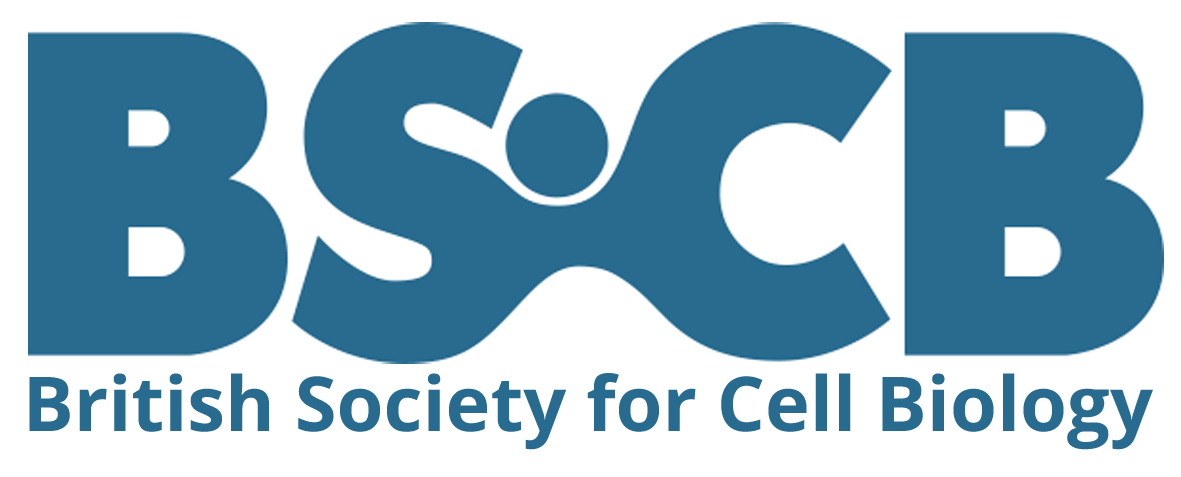 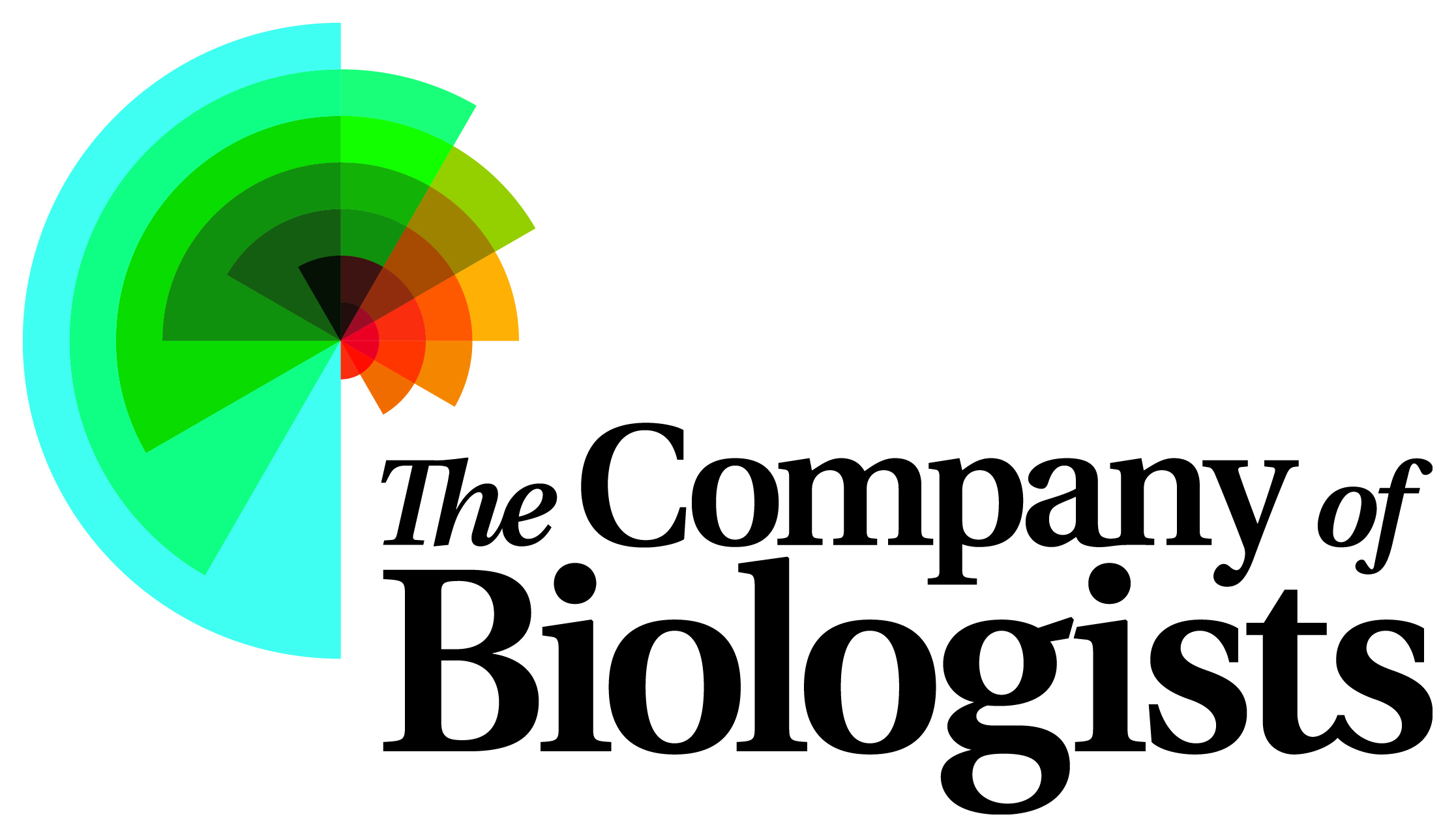 APPLICATION FOR A BSCB/Company of Biologists SUPPORT GRANTTitle......	First name: .................................... Surname............................................. Professional Address*.................................................................................................. ...................................................................................................................................... ...................................................................................................................................... Academic Tel:.........................	Academic Email*........................................................... BSCB Membership Number ..................(*please TYPE or print clearly. Forms without this information or illegible will not be processed) I wish to apply for a BSCB/CoB travel grant for the following reason (please tick appropriate box):
    to attend a meeting/conference 
    to attend a workshop or training course 
    to support a re-training eventEvent title: Place and date:Applications can be made at any time, but only before the eventPlease attach a brief (max 1 page A4) supporting letter and a copy of any abstract submitted to the meeting for which funding is requested. Names of all authors should appear on the abstract.If attending a meeting, will you be presenting a poster or talk? YES   NO             If yes, please attach a copy/abstract.Please give a breakdown of the costs, i.e., registration fee, travel expenses, accommodation). Please give total costs in local currency and sterling equivalent.NB: Please make sure you membership is up to date as you will not be eligible if it has lapsed.Include bank account name:	   Bank account number	   Sortcode: Please attach a letter from the Head of Department or Finance Officer to verify that you have no external funding streams that can support attendance of meetings, conferences, workshops, practical courses, PI laboratory management courses and courses to re-train.Please return the completed form by email to Dr. Julie Welburn julie.welburn@ed.ac.uk